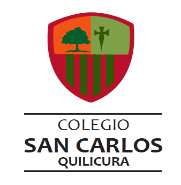 Colegio San Carlos de QuilicuraDepartamento de psicopedagogía NPG/ 2020                                        1.-  Doblar la ficha por la linea, memorizar las siguentes figuras, dar vuelta la pagina. 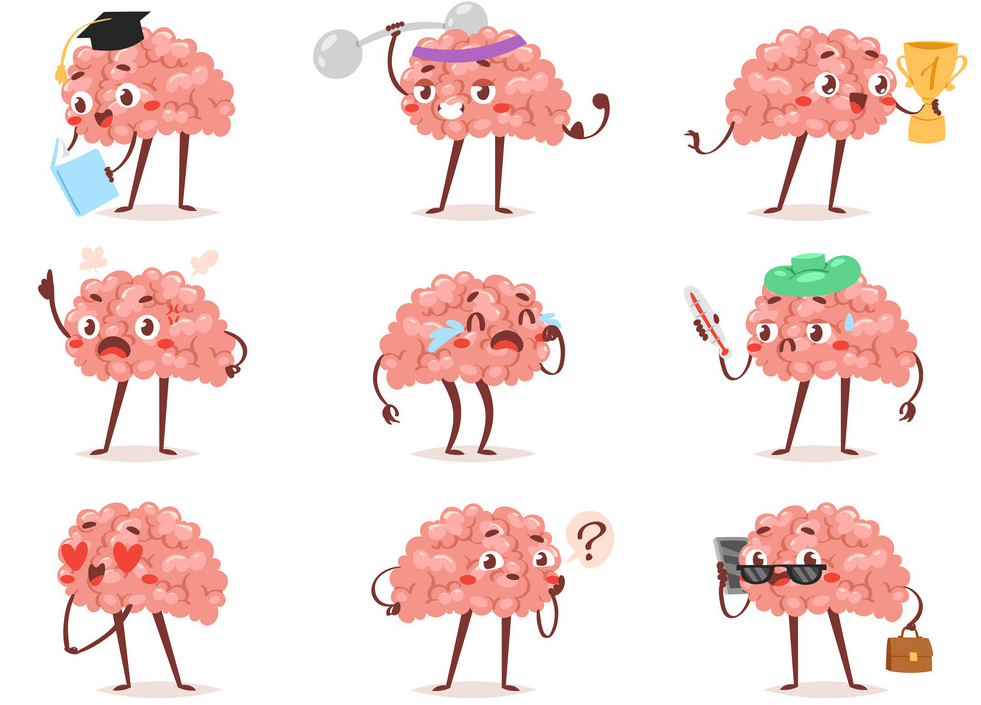 (doblar aquí)2.- Una vez memorizada las figuras, pasar a esta parte y rodear con un circulo las figuras que estaban en el cuadro de arriba. 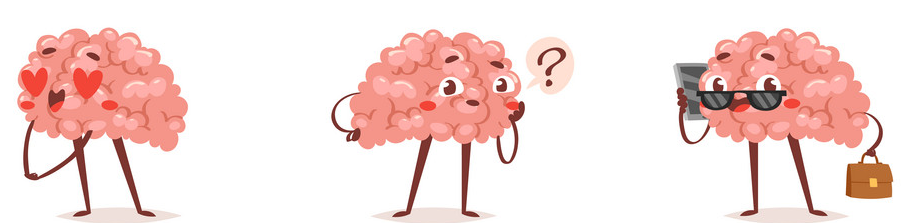 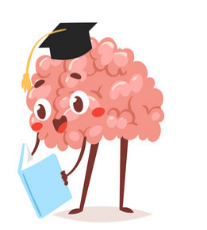 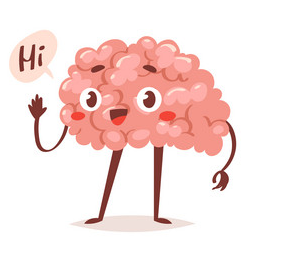 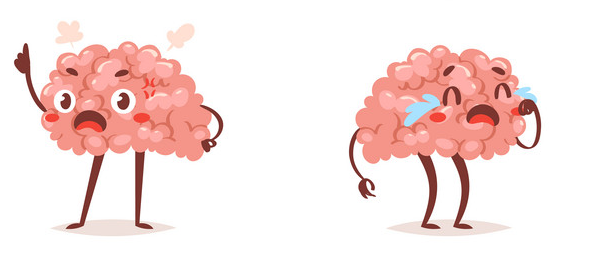 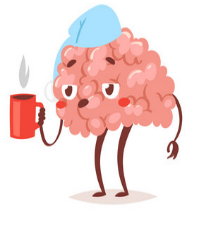 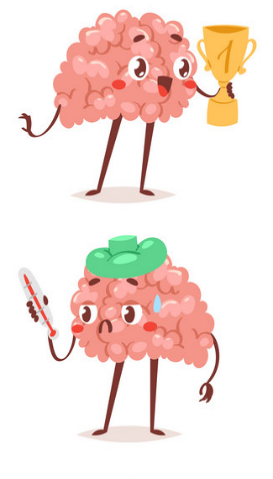 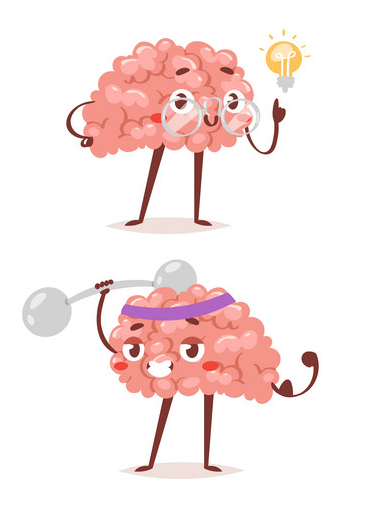 